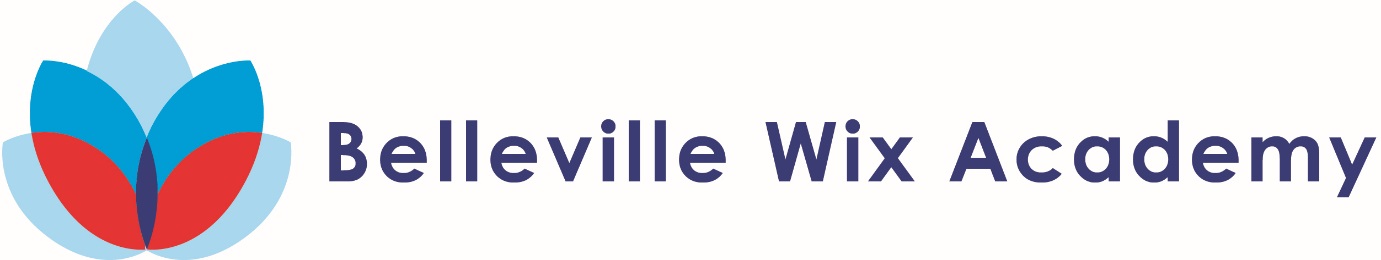 Reception Mother’s Day 2018-19School Council Voting Day 2019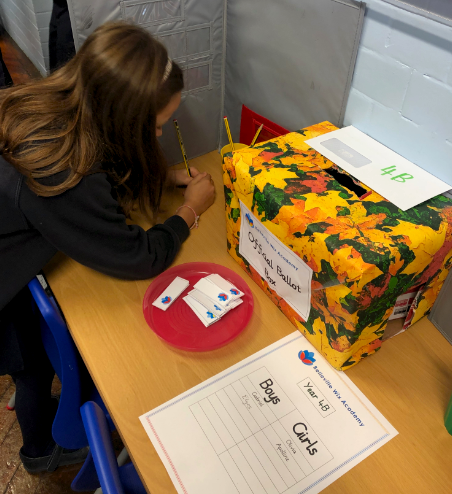 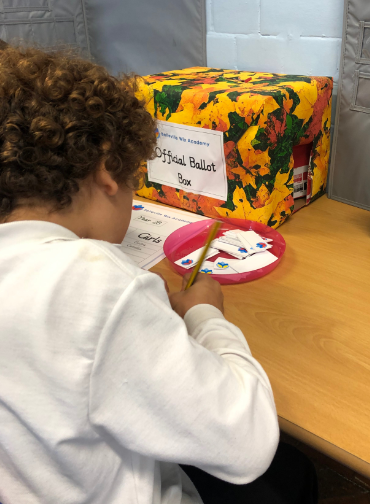 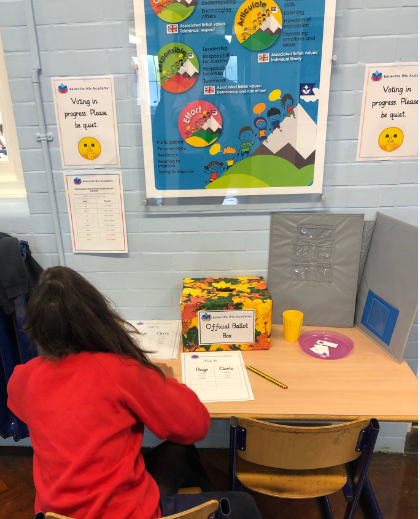 